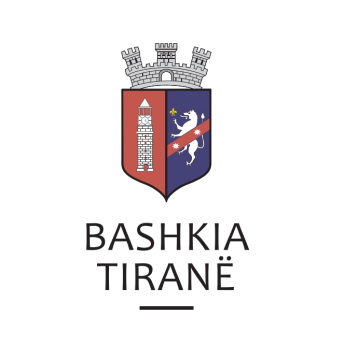      R  E  P U  B  L  I  K  A    E   S  H  Q  I  P  Ë  R  I  S  Ë
  BASHKIA TIRANË
DREJTORIA E PËRGJITHSHME PËR MARRËDHËNIET ME PUBLIKUN DHE JASHTË
DREJTORIA E KOMUNIKIMIT ME QYTETARËTLënda: Kërkesë për publikim lidhur me shpalljen për Ekzekutim Vullnetar.Pranë Bashkisë Tiranë ka ardhur kërkesa për shpallje nga Shoqëria “Kodra Bailiff Service” sh.p.k., në lidhje me shpalljen e lajmërimit për ekzekutim vullnetar, për debitorin z. Bashkim Riza Çela.   Lajmërim për ekzekutim vullnetar:Kreditor:            Ana Arben ManjaniDebitor:              Bashkim Riza Çela   Objekti:              Kthim ShumeDrejtoria e Komunikimit me Qytetarët ka bërë të mundur afishimin e shpalljes për Shoqëria “Kodra Bailiff Service” sh.p.k., në tabelën e shpalljeve të Sektorit të Informimit dhe Shërbimeve për Qytetarët pranë Bashkisë Tiranë.     R  E  P U  B  L  I  K  A    E   S  H  Q  I  P  Ë  R  I  S  Ë
  BASHKIA TIRANË
DREJTORIA E PËRGJITHSHME PËR MARRËDHËNIET ME PUBLIKUN DHE JASHTË
DREJTORIA E KOMUNIKIMIT ME QYTETARËTLënda: Kërkesë për publikim lidhur me shpalljen e ankandit publik.Pranë Bashkisë Tiranë ka ardhur kërkesa për shpallje nga Shoqëria Përmbarimore “REAL BAILIFF SERVICE” sh.p.k., në lidhje me shpalljen e ankandit për pasuritë e paluajtshme për debitorin  z. Edmond Iljaz Stepa.Ju sqarojmë se të dhënat e pronës janë si më poshtë:1. Pasuria nr. 6/470+1-50, vol. 58, faqe 71, ZK8150, me sip. 84 m2Adresa:		Rruga “M.Këlliçi”, TiranëÇmimi fillestar: 	109,200 (njëqind e nëntë mije e dyqind) EuroDrejtoria e Komunikimit me Qytetarët ka bërë të mundur afishimin e shpalljes për Shoqëria Përmbarimore “REAL BAILIFF SERVICE” sh.p.k., në tabelën e shpalljeve të Sektorit të Informimit dhe Shërbimeve për Qytetarët pranë Bashkisë Tiranë.     R  E  P U  B  L  I  K  A    E   S  H  Q  I  P  Ë  R  I  S  Ë
  BASHKIA TIRANË
DREJTORIA E PËRGJITHSHME PËR MARRËDHËNIET ME PUBLIKUN DHE JASHTË
DREJTORIA E KOMUNIKIMIT ME QYTETARËTLënda: Kërkesë për publikim lidhur me shpalljen e ankandit të parë publik.Pranë Bashkisë Tiranë ka ardhur kërkesa për shpallje nga Shoqëria Përmbarimore “Bailiff Services Albania” sh.p.k., në lidhje me shpalljen e ankandit për pasurinë e paluajtshme për debitorin shoqëria “T.F.T. Services” sh.p.kJu sqarojmë se të dhënat e pronës janë si më poshtë:“Njësi” me nr. pasurie 2/276-N156, vol. 39, faqe 192, ZK 8160,  sip. 198 m2.Adresa:                      Blv.”Bajram Curri”, TiranëÇmimi fillestar:      243,936 Euro“Garazh” me nr. pasurie 2/276-G-33, vol. 38, faqe 244, ZK 8160,  sip. 20.8 m2.Adresa:                      Blv.”Bajram Curri”, TiranëÇmimi fillestar:      16,3067 EuroDrejtoria e Komunikimit me Qyetarët ka bërë të mundur afishimin e shpalljes për Shoqërinë Përmbarimore “Bailiff Services Albania” sh.p.k., në tabelën e shpalljeve të Sektorit të Informimit dhe Shërbimeve për Qytetarët pranë Bashkisë Tiranë.     R  E  P U  B  L  I  K  A    E   S  H  Q  I  P  Ë  R  I  S  Ë
  BASHKIA TIRANË
DREJTORIA E PËRGJITHSHME PËR MARRËDHËNIET ME PUBLIKUN DHE JASHTË
DREJTORIA E KOMUNIKIMIT ME QYTETARËTLënda: Kërkesë për publikim lidhur me shpalljen e ankandit të parë publik.Pranë Bashkisë Tiranë ka ardhur kërkesa për shpallje nga Shoqëria Përmbarimore “Bailiff Services Albania” sh.p.k., në lidhje me shpalljen e ankandit për pasurinë e paluajtshme për debitorët z. Iljas Fisheku dhe znj. Vjollca Fisheku. Ju sqarojmë se të dhënat e pronës janë si më poshtë: “Garazh” me nr. pasurie 6/494-G-15, vol. 26, faqe 37, ZK 8160,  sip. 20.8 m2.Adresa:                      Rr.”Don Bosko”, TiranëÇmimi fillestar:      4,939 EuroDrejtoria e Komunikimit me Qyetarët ka bërë të mundur afishimin e shpalljes për Shoqërinë Përmbarimore “Bailiff Services Albania” sh.p.k., në tabelën e shpalljeve të Sektorit të Informimit dhe Shërbimeve për Qytetarët pranë Bashkisë Tiranë.     R  E  P U  B  L  I  K  A    E   S  H  Q  I  P  Ë  R  I  S  Ë
  BASHKIA TIRANË
DREJTORIA E PËRGJITHSHME PËR MARRËDHËNIET ME PUBLIKUN DHE JASHTË
DREJTORIA E KOMUNIKIMIT ME QYTETARËTLënda: Kërkesë për publikim lidhur me shpalljen për Ekzekutim Vullnetar.Pranë Bashkisë Tiranë ka ardhur kërkesa për shpallje nga Shoqëria Përmbarimore “Studio Pema”, në lidhje me shpalljen e lajmërimit për ekzekutim vullnetar, për debitorin z. Gering Jergeni.Lajmërim për ekzekutim vullnetar:Kreditor:          Shoqëria “Petani Agency” sh.p.k.Debitor:            Gering Jergeni.Objekti:            Kthim shumeDrejtoria e Komunikimit me Qyetarët ka bërë të mundur afishimin e shpalljes për Shoqërinë Përmbarimore “Studio Pema”, në tabelën e shpalljeve të Sektorit të Informimit dhe Shërbimeve për Qytetarët pranë Bashkisë Tiranë.     R  E  P U  B  L  I  K  A    E   S  H  Q  I  P  Ë  R  I  S  Ë
  BASHKIA TIRANË
DREJTORIA E PËRGJITHSHME PËR MARRËDHËNIET ME PUBLIKUN DHE JASHTË
DREJTORIA E KOMUNIKIMIT ME QYTETARËTLënda: Kërkesë për publikim lidhur me shpalljen për Ekzekutim Vullnetar.Pranë Bashkisë së Tiranës ka ardhur kërkesa për shpallje nga Shoqëria Përmbarimore “Studio Pema”, në lidhje me shpalljen për ekzekutim vullnetar për debitorin shoqëria “ Tirhino” sh.p.k. Lajmërim për ekzekutim vullnetar:Kreditor:        UKT sh.a (Ujësjellës-Kanalizime Tiranë)Debitor:          Tirhino sh.p.k. Objekti:          Pagim detyrimi (Fatura te papaguara te konsumit të ujit të pijshëm)Drejtoria e Komunikimit me Qyetarët ka bërë të mundur afishimin e shpalljes për Shoqërinë Përmbarimore “Studio Pema”, në tabelën e shpalljeve të Sektorit të Informimit dhe Shërbimeve për Qytetarët pranë Bashkisë së Tiranës.     R  E  P U  B  L  I  K  A    E   S  H  Q  I  P  Ë  R  I  S  Ë
  BASHKIA TIRANË
DREJTORIA E PËRGJITHSHME PËR MARRËDHËNIET ME PUBLIKUN DHE JASHTË
DREJTORIA E KOMUNIKIMIT ME QYTETARËTLënda: Kërkesë për publikim lidhur me shpalljen për komunikim dhe lajmërim përmes afishimit.Pranë Bashkisë Tiranë ka ardhur kërkesa për shpallje nga Zyra Përmbarimore “Ardael” sh.p.k., në lidhje me shpalljen e njoftimit për komunikim dhe lajmërim të ankandit për pasurinë e paluajtshme për debitorin/dorëzanës Subjekti “Global Pharma” sh.p.k., me administraor z. Edvin Vangjel Liço dhe debitorin/dorëzanës z. Edvin Vangjel Liço. Ju sqarojmë se të dhënat e pronës janë si më poshtë:“Pasuria” me nr. 124/15+1-3, vol. 51, faqe 9, ZK 3292,  sip. 118.20 m2.Adresa:                      TiranëÇmimi fillestar:      8,645,700 Lekë          2. “Pasuria” me nr. 124/15-G3, vol. 51, faqe 2, ZK 3292,  sip. 18. m2.Adresa:                      TiranëÇmimi fillestar:      741,060 LekëDrejtoria e Komunikimit me Qytetarët ka bërë të mundur afishimin e shpalljes për Zyrën Përmbarimore “Ardael” sh.p.k., në tabelën e shpalljeve të Sektorit të Informimit dhe Shërbimeve për Qytetarët pranë Bashkisë Tiranë.     R  E  P U  B  L  I  K  A    E   S  H  Q  I  P  Ë  R  I  S  Ë
  BASHKIA TIRANË
DREJTORIA E PËRGJITHSHME PËR MARRËDHËNIET ME PUBLIKUN DHE JASHTË
DREJTORIA E KOMUNIKIMIT ME QYTETARËTLënda: Kërkesë për publikim lidhur me shpalljen e ankandit publik.Pranë Bashkisë Tiranë ka ardhur kërkesa për shpallje nga Shoqëria Përmabrimore “AA BAILIFF” sh.p.k.,  në lidhje me shpalljen për ekzekutim vullnetar të debitorit z. Leonard Ali Kuka.Lajmërim për ekzekutim vullnetar:Kreditor:          Tranzit  sh.p.k.Debitor:            Leonard Ali Kuka.Objekti:            Pagesë detyrimiDrejtoria e Komunikimit me Qytetarët ka bërë të mundur afishimin e shpalljes për Shoqërinë Përmabrimore “AA BAILIFF” sh.p.k., në tabelën e shpalljeve të Sektorit të Informimit dhe Shërbimeve për Qytetarët pranë Bashkisë Tiranë.     R  E  P U  B  L  I  K  A    E   S  H  Q  I  P  Ë  R  I  S  Ë
  BASHKIA TIRANË
DREJTORIA E PËRGJITHSHME PËR MARRËDHËNIET ME PUBLIKUN DHE JASHTË
DREJTORIA E KOMUNIKIMIT ME QYTETARËTLënda: Kërkesë për publikim lidhur me shpalljen e ankandit I-rë publik.Pranë Bashkisë Tiranë ka ardhur kërkesa për shpallje nga Përmbaruese Gjyqësore Private Jonida Ujkashi,  në lidhje me ankandin për pasurinë e paluajtshme për debitorët  z. Albert Seadin Duka dhe znj.Majlinda Shaban Duka. Ju sqarojmë se të dhënat e pronës janë si më poshtë:1. “Arë”, pasuria nr. 97/1/1, vol. 2, faqe 61, ZK 2119, me sip. 1,200.00 m2Adresa:		Katund i Ri,  TiranëÇmimi fillestar: 	30,400 (tridhjetë mije e katërqind) EuroDrejtoria e Komunikimit me Qytetarët ka bërë të mundur afishimin e shpalljes për Përmbaruesen Gjyqësore Private Jonida Ujkashi, në tabelën e shpalljeve të Sektorit të Informimit dhe Shërbimeve për Qytetarët pranë Bashkisë Tiranë.     R  E  P U  B  L  I  K  A    E   S  H  Q  I  P  Ë  R  I  S  Ë
  BASHKIA TIRANË
DREJTORIA E PËRGJITHSHME PËR MARRËDHËNIET ME PUBLIKUN DHE JASHTË
DREJTORIA E KOMUNIKIMIT ME QYTETARËTLënda: Kërkesë për publikim lidhur me shpalljen e ankandit III-të publik.Pranë Bashkisë Tiranë ka ardhur kërkesa për shpallje nga Shoqëria e Përmbarimit Gjyqësor Privat “TDR GROUP” sh.p.k., në lidhje me shpalljen e lajmërimit për vendimin e “Kalimit të menjëhershëm në ekzekutim të detyrueshëm”, për debitorin shoqëria “AXEL” sh.p.k. dhe dorëzanësit z. Alket Koreshi dhe znj. Elvana Haxhia.Ju sqarojmë se të dhënat e pronës janë si më poshtë:1. Garazh”, pasuria nr. 2/241+-G4, vol. 47, faqe 45, ZK 8270, me sip. 26.9 m2Adresa:                      TiranëÇmimi fillestar: 	9,490 (nëntë mije e katërqind e nëntëdhjetë) EuroDrejtoria e Komunikimit me Qytetarët ka bërë të mundur afishimin e shpalljes për Shoqërinë e Përmbarimit Gjyqësor Privat “TDR GROUP” sh.p.k., në tabelën e shpalljeve të Sektorit të Informimit dhe Shërbimeve për Qytetarët pranë Bashkisë Tiranë.     R  E  P U  B  L  I  K  A    E   S  H  Q  I  P  Ë  R  I  S  Ë
  BASHKIA TIRANË
DREJTORIA E PËRGJITHSHME PËR MARRËDHËNIET ME PUBLIKUN DHE JASHTË
DREJTORIA E KOMUNIKIMIT ME QYTETARËTLënda: Kërkesë për publikim lidhur me shpalljen për Ekzekutim Vullnetar.Pranë Bashkisë së Tiranës ka ardhur kërkesa për shpallje nga Shoqëria Përmbarimore “Studio Pema”, në lidhje me shpalljen për ekzekutim vullnetar për debitorin shoqëria “ ALBEST” sh.p.k. Lajmërim për ekzekutim vullnetar:Kreditor:        UKT sh.a (Ujësjellës-Kanalizime Tiranë)Debitor:        ALBEST sh.p.k. me NIPT K81922007GObjekti:           Pagim detyrimi (Fatura te papaguara te konsumit të ujit të pijshëm)Drejtoria e Komunikimit me Qyetarët ka bërë të mundur afishimin e shpalljes për Shoqërinë Përmbarimore “Studio Pema”, në tabelën e shpalljeve të Sektorit të Informimit dhe Shërbimeve për Qytetarët pranë Bashkisë së Tiranës.